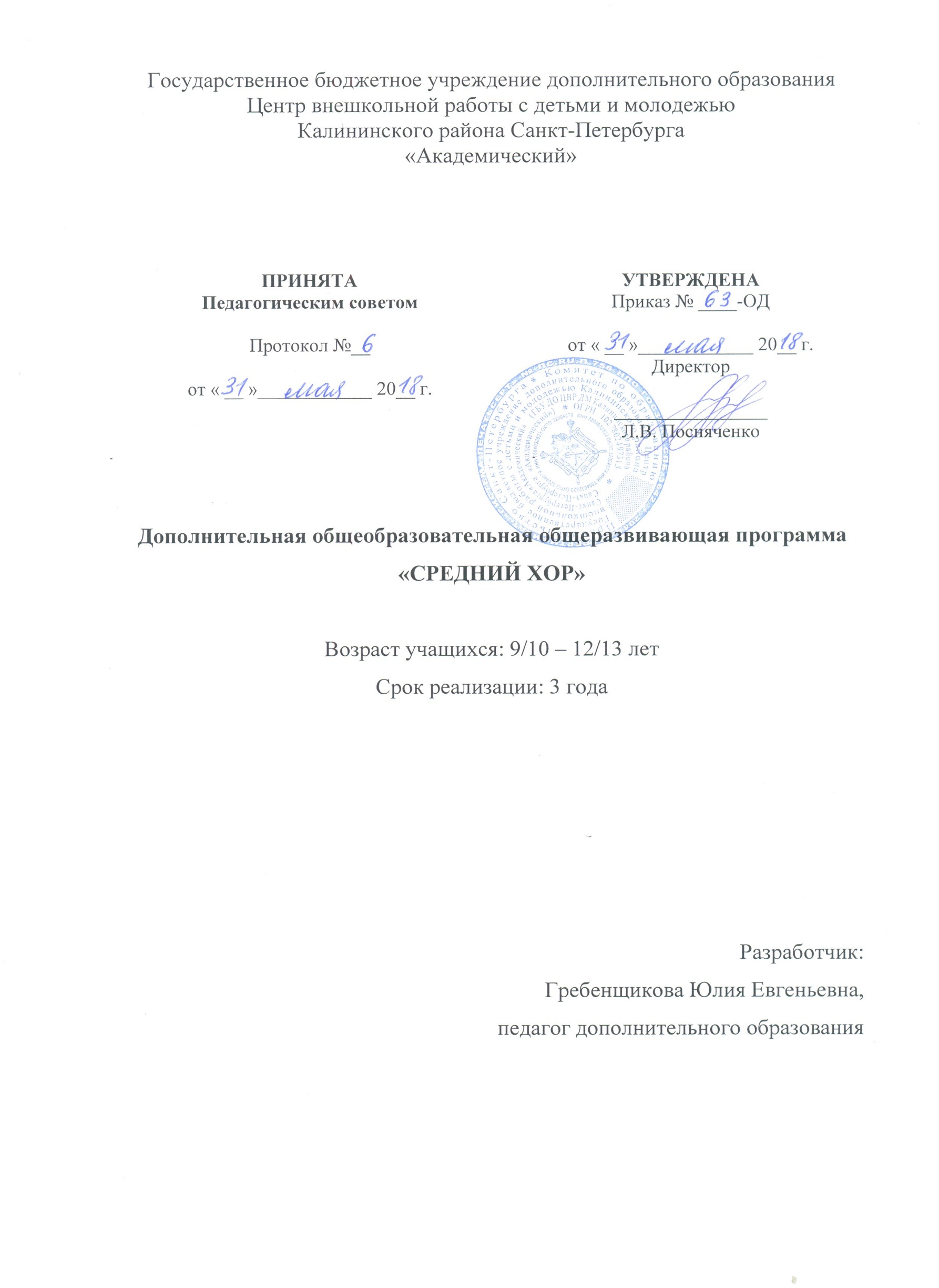 Пояснительная запискаНаправленность программыДополнительная общеобразовательная общеразвивающая программа «Средний хор» является программой музыкально-хоровой студии «Галактика», имеет художественную направленность и базовый уровень освоения.Перемены в общественной жизни, современная социально-экономическая ситуация, информационная загруженность детей и сопутствующая ей быстрая утомляемость делают необходимым обновление и совершенствование форм и содержания учебного процесса.Одной из наиболее эффективных форм развития детей является хоровое пение. Хоровое пение издревле являлось фундаментом отечественной музыкальной культуры, универсальным способом освоения духовно-нравственных идеалов. Это национальное достояние России. Коллективное пение открывает значительные перспективы для самовыражения учащихся.Помимо эстетического воспитания, хоровое исполнение способствует развитию музыкального мышления и расширению кругозора, формированию грамотного восприятия академического вокального и хорового искусства, совершенствованию слушательской и исполнительской культуры детей и подростков. Благодаря хоровому пению у детей развиваются такие качества личности, как артистизм, творческое самолюбие, партнерство, уважение к успехам других. Все это достигается при обучении детей в хоровом коллективе по дополнительной программе «Средний хор». Программа реализуется с 2004 года. В 2016-2017 учебном году с целью расширения условий приема в коллектив был проведен эксперимент по разделению программы на две самостоятельные подпрограммы: «Средний хор. I ступень» (общекультурный уровень освоения) и «Средний хор. II ступень» (базовый уровень освоения). Опыт показал, что такое деление не меняет заявленных результатов,  и в настоящее время реализуется исходная программа с соответствующими корректировками в соответствии с «Методическими рекомендациями по проектированию дополнительных общеобразовательных общеразвивающих программ в государственных образовательных организациях Санкт-Петербурга, находящихся в ведении Комитета по образованию» (Распоряжение Комитета по образованию от 01.03.2017 № 617-р). Актуальность программы состоит в том, что через ее освоение возможно создание условий для формирования позитивного мироощущения и мировоззрения детей, а также их родителей. Освоение программы способствует национальной и личностной самоидентификации, обуславливающей чувство причастности к единому народу, к России, к отечественной культуре и воспитывает уважение к культуре других народов, что является важной задачей государственной поддержки института хорового искусства   (в соответствии с «Концепцией сохранения и развития хоровой культуры в Российской Федерации»).Через освоение программы происходит активное включение детей в музыкальную жизнь города, страны. Посещение концертов профессиональных музыкантов, совместные выступления с ними, встречи и беседы с творческими деятелями, композиторами, является важной частью воспитания хорового коллектива. Кроме того, через хор формируется эффективная система поиска и поддержки талантливой молодежи, что приумножает культурное богатство России, а, по мнению президента РФ Владимира Путина, конкурентоспособность РФ в сфере культуры будет важна в будущем так же, как и в точных науках.Отличительными особенностями программы являются:Хоровой репертуар. Наличие сводного репертуара для совместного исполнения группами 1-го, 2-го и 3-го годов обучения.Синтез хорового пения и элементов театрализации.Использование педагогической технологии, основанной на ассоциативном методе обучения.Включение родителей в образовательный процесс.Активное освоение социокультурного пространства Санкт-Петербурга.	Критериями отбора репертуара являются художественные достоинства произведений, своеобразие музыки, решение определенных вокально-хоровых задач, законченность номеров, соответствие выразительных средств (удобные тесситурные условия, интонационный строй, рабочий диапазон) исполнительским возможностям и индивидуальным возрастным особенностям учащихся.Репертуар среднего хора состоит из произведений русской и зарубежной классики, народных песен, сочинений современных композиторов, а со второго года обучения в план вводится духовная музыка.Русская народная песня способствует закреплению и сохранению культурных традиций. Именно через народную песню учащиеся приобщаются к интонациям простонародного говора, хороводных песен, прибауток, причитаний, плачей, русского эпоса. Наличие в репертуаре русских народных песен позволяет кроме воспитательных и художественных задач решить и конкретные вокально-хоровые задачи. Именно в народных песнях прививаются навыки широкого дыхания, цепного дыхания, плавности звуковедения, широкой русской кантилены. Спецификой народных песен являются переменный лад, смешанные размеры, подголосочность, многовариантность, многоголосие, импровизационность. Усвоение этих навыков учащимися – одна из задач обучения на этом этапе.Выбор русской классики основан на тесной связи эстетики русской музыки и русской литературы. Огромное количество хоровой музыки написано на стихи русских поэтов. И в музыке и в литературе одни и те же цели, требования по содержанию, выразительным средствам, тот же образный строй, национальное своеобразие, сложный мир человеческих чувств. Таким образом, знакомясь с русской музыкальной классикой, учащиеся знакомятся и с лучшими образцами русской поэзии. Через образцы европейской классики учащиеся знакомятся с конструктивными законами музыкального искусства, сложившимися музыкальными формами, логикой музыкального мышления, закономерностями классической гармонии, полифонии.Обязательной частью репертуарного плана среднего хора являются произведения петербургских композиторов, песни посвящённые Санкт-Петербургу, для формирования чувства патриотизма, любви к своему городу, стране.Репертуар становится инструментом воспитания не только исполнителей, но и аудитории слушателей, создаёт единение и положительную обратную связь, повышает самооценку участников коллектива.В репертуаре среднего хора включены произведения, доступные для исполнения сводным хором с 1-го года обучения.Используемый в программе репертуар, помимо обучения и воспитания, играет большую роль в популяризации хорового искусства, так как синтез хорового пения и театрализации усиливает зрительное восприятие исполнения. Некоторые произведения, особенно народные песни и сочинения современных авторов, доводятся до концертного варианта исполнения в сотрудничестве с хореографами и театральными режиссерами, превращаясь в хоровой театр. Для этой цели в хоровое произведение включаются танцевальные движения, сценическая речь, шумовые и народные музыкальные инструменты.Применение педагогической технологии, основанной на ассоциативном методе обучения, является третьей отличительной особенностью программы. Данная технология заключается в создании среды, нахождение в которой способствует самостоятельному поиску ребенком необходимого образа и способа исполнения хоровых произведений, что позволяет пробудить в ребенке механизмы саморазвития, самореализации и самовоспитания. Одной из форм погружения является реализация мероприятий с ориентацией на исполняемые произведения, на план концертных выступлений, когда новые понятия, новые термины превращаются в зримые образы во время экскурсий, посещения концертных и театральных постановок, встреч с музыкантами, поездок. По утверждению психологов, мощность памяти при этом возрастает в 25 раз.Четвертая отличительная особенность программы - привлечение родителей к образовательному процессу. Тесное сотрудничество с семьей повышает эффективность обучения и воспитания учащихся. В среднем хоре студии «Галактика» существует практика взаимодействия детей и родителей для того, чтобы родители не просто со стороны следили за развитием ребенка, а обязательно поддерживали его, понимали цели и задачи обучения, психологические трудности подготовки к концертному выступлению. Особое значение в творческом сотрудничестве детей и родителей имеет совместное участие в сводном хоре. 	Пятая отличительная особенность программы - активное освоение социокультурного пространства Санкт-Петербурга. В образовательном процессе предусмотрены выступления в лучших концертных залах города, посещение в качестве слушателей хоровых концертов, музыкальных музеев - всё это способствует воспитанию культуры юного петербуржца.Новизна программы заключается во включении родителей в творческий и образовательный процессы. Во-первых, образовательный процесс в хоровой студии напрямую связан с концертной деятельностью коллективов, при этом родители помогают на сводных репетициях, привозят своих детей к месту выступления, дежурят в концертных залах. Во-вторых, родители вносят креативные идеи в работу хорового коллектива, например, идеи дополнения костюмов яркими элементами, или использования для выступлений декораций и шумовых инструментов. Кроме того, в студии очень эффективна такая форма совместной деятельности педагога, детей и родителей, как сводный хор. Практика сотрудничества учащихся с родителями способствует расширению возможностей для личностного и «профессионального» общения со сверстниками и семьей, психологической адаптации, повышает ответственность и дисциплину посещения занятий, повышает их интерес к обучению, способствует более осмысленному закреплению теоретического материала и развитию практических умений и навыков, таких как исполнительская культура, артистизм, эмоциональность. Для педагога развитие совместной практики позволяет расширить горизонты традиционного обучения, делает процесс обучения более интересным, помогает разнообразить репертуар хора и педагогические приёмы работы над ним, сплотить детский коллектив. Для родителей это дополнительная возможность активного общения со своими детьми, во время которого дети служат примером, образцом выполнения заданий; «внедряются» в хоровые группы родителей, чтобы своим голосом и слухом добиться чистого интонирования взрослых; помогают родителям разбираться в нотной записи  многоголосной партитуры; служат примером в вопросах артикуляции и эмоциональности исполнения.Адресат программы – дети в возрасте 9-12 лет, девочки и мальчики, желающие обучаться хоровому пению. Дети должны иметь базовые или природные навыки интонирования простейшей мелодии и чувство ритма. Важно отсутствие противопоказаний врача-фониатра.	Объем и срок реализации программы - программа рассчитана на три года обучения, 216 учебных часов в год, общее количество учебных часов на весь периодобучения – 648. Цель и задачи программыЦель - духовно-нравственное развитие личности ребенка, способного к творческому самовыражению, посредством приобщения к хоровой исполнительской культуре.ЗадачиОбучающие:сформировать вокально-хоровые навыки (дыхание, звукообразование, голосоведение, артикуляцию, унисон,  навык ансамблевого пения по руке дирижёра);сформировать музыкально-исполнительские навыки;обучить основам музыкальной грамоты;укрепить и расширить певческий диапазон;обучить навыку пения а cappella;обучить навыку многоголосного пения через знакомство с двух- , трёхголосным репертуаром  а cappella и с инструментальным сопровождением;приобщить к музыкальному наследию классической, народной и современной русской и зарубежной хоровой культуры.Развивающие:развить музыкальные способности (музыкальный слух, музыкальную память, чувство метроритма) и вокальные данные;развить музыкально-эстетический вкус посредством изучения хорового репертуара и слушания шедевров музыкальной классики;развить слушательскую культуру, умение на эстетическом уровне анализировать услышанный музыкальный материал;развить эмоциональную отзывчивость на музыку, артистические навыки исполнения;развить регулятивные способности (самообладание, самооценку, самоконтроль, волевую саморегуляцию, коррекцию, целеполагание, планирование, прогнозирование);сформировать социально-коммуникативные навыки (способность выражать свои эмоции, чувства, умение вести диалог, взаимодействовать с взрослыми и сверстниками, слышать собеседника, уважительно относиться к его мнению, отстаивать собственное мнение).Воспитательные:воспитать учебную и концертную дисциплину,  культуру поведения в концертном зале;воспитать черты характера, способствующие активной творческой деятельности (преодоление застенчивости, терпение, трудолюбие);воспитать чувство товарищества и личной ответственности, заинтересованности в достижении общих результатов;воспитать социально значимые нравственные качества личности (доброжелательность, толерантность, общительность, эмпатию, волю, способность к творческой конкуренции);воспитать чувство патриотизма и гражданской позиции, чувство любви к Родине.В соответствии с целью программы в течение обучения учащийся должен овладеть следующими ключевыми компетенциями: ценностно-смысловой - способностью видеть и понимать окружающий мир, позитивно воспринимать его и осознавать свою роль и предназначение, ориентироваться в ситуациях учебной и иной деятельности;общекультурной – ознакомиться с кругом вопросов, художественной направленности, с особенностями национальной и общечеловеческой культуры, духовно-нравственные основы жизни человека и человечества, отдельных народов, знаком с основами культурологического и Всечеловеческого понимания мира; учебно-познавательной – овладеть совокупностью компетенций в сфере общеучебной деятельности, соответствующей функциональной грамотности в сфере соответствующих методов познания;информационной - умением самостоятельно искать, анализировать и отбирать необходимую информацию при помощи информационных технологий (аудио-, видеозапись, электронная почта, СМИ, Интернет); коммуникативной - навыками работы в группе, владением различными социальными ролями в коллективе; социально-трудовой - приобрести минимально необходимые для жизни в современном обществе навыки социальной активности и функциональной грамотности; личностного самосовершенствования - овладеть способами деятельности в собственных интересах и возможностях, что выражается в его непрерывном самопознании, развитии необходимых личностных качеств, формировании культуры мышления и поведения.Условия реализации программы- условия набора в коллектив: хоровая группа формируется из детей, желающих заниматься хоровым пением, прошедших подготовку в младшей хоровой ступени студии или в других учебных заведениях. Дети, не имеющие хорового опыта, но имеющие природные навыки интонирования простейшей мелодии и чувство ритма, так же могут быть зачислены в группу после вступительного прослушивания. Вступительное прослушивание проводится с целью выявления первоначального уровня знаний, умений, возможностей детей и определения природных музыкальных данных. Педагог проверяет наличие: музыкального слуха или звуковысотность, чувство ритма, музыкальную память, общее развитие ребенка.- условия формирования групп: группы формируются по уровню подготовленности учащихся. В группе 1-го года обучения занимаются дети, как с хоровым опытом младшей хоровой ступени, так и без подготовки. В такой группе в результате индивидуальной работы с учащимися происходит довольно быстрое «выравнивание». Допускается комплектование разновозрастных групп. Возможен дополнительный набор учащихся на второй, третий год обучения на основе прослушивания и собеседования при наличии ярко выраженных природных музыкальных и вокальных данных или начальной музыкальной подготовки: занятия хором, сольфеджио до поступления в коллектив (важно умение читать по нотам и чисто интонировать).Количество детей в группе:1 год обучения – не менее 20 человек;2 год обучения – не менее 15 человек;3 год обучения – не менее 12 человек.- особенности организации образовательного процесса - программа состоит из следующих разделов: «Вокально-хоровая работа», «Музыкальная грамота», «Работа над произведениями», «Слушание музыки», «Подготовка к концертной деятельности», «Мониторинг». Основа вокально-хоровой работы – выработка у учащихся стереотипа владения певческим голосом, координации правильных вокально-хоровых слуховых представлений с работой голосового аппарата, индивидуальное развитие каждого участника хора. Это длительный процесс, для которого характерна разновременность становления разных вокальных навыков. Поэтому спецификой вокально-хоровой работы в среднем хоре является постановка всех основных учебных задач с самого начала обучения. Эти задачи усложняются и расширяются в старшем хоре, что проявляется во все более сложном репертуаре и повышении требований по каждой из задач.Все разделы программы взаимосвязаны. В содержание одного занятия включаетсяматериал из разных разделов и тем.Раздел «Вокально-хоровая работа» включает фонопедические, вокальные и дыхательные упражнения, пение учебно-тренировочного материала. Данный раздел необходим для овладения вокально-хоровыми навыками: устойчивой координацией слуха и голоса, дыханием, звукообразованием, голосоведением, фразировкой, артикуляцией.	Раздел «Музыкальная грамота» предусматривает музыкально-теоретические знания и работу над хоровым сольфеджио для формирования и развития у учащихся навыка чтения хоровых партитур, пения по партитурам, что способствует развитию навыка двух- и трёхголосного пения.Разделу «Работа над произведениями» отводится значительное количество времени на освоение, что обусловлено особенностями работы с хоровым коллективом и задачами программы. Его содержание составляет несколько тем: «Народная музыка», «Русская классика», «Европейская классика», «Современная музыка», «Духовная музыка». На первом году обучения больше внимания уделяется знакомству с народными песнями и музыкой современных композиторов, что связано с возрастными особенностями и предпочтениями младших школьников. В последующие годы обучения постепенно возрастает количество часов на знакомство и разучивание произведений композиторов-классиков, что, безусловно, связано с направленностью программы на формирование и развитие музыкально-эстетического вкуса, музыкальной культуры. Со второго года обучения в программу включается духовная музыка русская и европейская.Раздел «Слушание музыки» позволяет знакомить учащихся с лучшими образцами классических произведений, с жизнью великих композиторов и музыкантов, развивать словарный запас, умение размышлять, анализировать и обобщать, влияя тем самым на формирование их музыкально-эстетического вкуса.Раздел «Подготовка к концертной деятельности» предполагает воспитание психологической готовности учащихся к концертному выступлению, концертной дисциплины, развитие регулятивных способностей. Мониторинг проводится с целью контроля освоения программы, своевременной корректировки и индивидуального подхода к плану обучения. Мониторинг показывает владение музыкальным текстом, чистоту интонирования, владение навыком ансамблевого пения (дуэт сопрано и альта), вокальную и психологическую готовность учащегося к концертному выступлению, усвоение основных вокально-хоровых понятий.- формы проведения занятий: программа предполагает репетиционную работу, творческие выезды, концертную деятельность в образовательном учреждении и на концертных площадках города, участие в конкурсах, фестивалях, олимпиадах. Соответственно, используются следующие  формы проведения занятий: репетиция, концерт, творческий отчет, открытое занятие, итоговое занятие.- формы организации деятельности учащихся на занятии:фронтальная;коллективная (ансамблевая) – репетиция, концерт;групповая – работа малыми группами, «по голосам», дуэтами;индивидуальная – отработка отдельных навыков, а так же работа с солистами;сводный хор – репетиция нескольких групп одновременно.	Фронтальная форма (репетиция) – позволяет решать общие задачи в работе над хоровым репертуаром. Коллективная (работа малыми группами или «по голосам») - дает возможность хормейстеру тщательно и кропотливо работать над интонацией, мелодическим строем, что является необходимым условием для качественного исполнения в дальнейшем многоголосного хорового репертуара. Индивидуальная работа необходима для коррекции пробелов в знаниях, а так же работы с солистами. Сводный состав хора позволяет полноценно работать над многоголосием, гармоническим строем, хоровым ансамблем. Сводные репетиции проводятся по специальному расписанию, составленному для подготовки к концертам, конкурсам, фестивалям. Сводные репетиции обязательны для всех учащихся, так как они повышают качество общего интонационного звучания, выравнивают тембральный и ансамблевый строй. Кроме этого, в большом по количеству составе хора, можно наиболее выгодным образом рассадить слабоинтонирующих детей между хорошо слышащими и чисто поющими певцами. На таких репетициях новички быстрее вливаются в коллектив, заряжаясь атмосферой совместной творческой деятельности. Количество детей на сводных репетициях возрастает до 60 человек.- формы взаимодействия с родителями	Как упоминалось выше, в музыкально-хоровой студии «Галактика» эффективно работает такая форма взаимодействия учащихся, педагога и родителей, как сводный хор.	Сводные репетиции детей и родителей. Родители готовятся к совместным выступлениям с детьми на отдельных репетициях, проучивая хоровые партии, и обязательно участвуют в сводных репетициях с детьми.	Отчетные выступления в концертах. Хор родителей «Глория» отделился в самостоятельный коллектив. Принимает участие в отчетных концертах как в составе среднего хора и самостоятельно.	Совместные мероприятия. Привлечение родителей к организации и проведению мероприятий внутри коллектива, которые могут проходить в различных формах: семейный праздник, спортивные игры, культпоходы детей с родителями в концертные залы и музеи города. Совместное посещение концертов, экскурсий. Индивидуальные беседы, консультации с родителями. Обсуждение вопросов обучения в творческом объединении, взаимоотношений в коллективе.	Открытое занятие («День открытых дверей») для родителей с целью ознакомления с образовательным процессом, решения психологических трудностей подготовки к концертному выступлению.	Просветительская работа с родителями. Организация лекций психолога, тематических бесед, анкетирования (мониторинг запросов и ожиданий, удовлетворённости образовательным процессом по программе, деятельностью объединения).	Работа с родительским комитетом, родительские собрания, дистанционное общение с родителями в сети Интернет.- материально-техническое оснащение программы:просторное, проветриваемое помещение, соответствующее требованиям СанПиН 2.4.4.3172-14;стулья, хоровые станки, стол;фортепиано;телевизор и аудиоаппаратура;концертная форма;СD-проигрыватель, компьютер, мультимедийное оборудование;детские музыкальные инструменты (треугольники, деревянные ложки, барабаны, трещотки, металлофоны, маракасы, колокольчики).- кадровое обеспечение: педагог дополнительного образования и концертмейстер.Работа концертмейстера на каждом занятии необходима для обеспечения: гармонической поддержки исполнения учебно-тренировочных упражнений; аккомпанемента в произведениях с сопровождением; гармонической или ритмической поддержки в произведениях a cappella;подбора музыкальных композиций для прослушивания и анализа музыки учащимися;подготовки нотного материала для хоровых папок.Планируемые результаты освоения программыЛичностные результаты:К концу обучения у учащихся:будет развита учебная и концертная дисциплина,  культура поведения в концертном зале.К концу обучения учащиеся будут проявлять:черты характера, способствующие активной творческой деятельности (преодоление застенчивости, терпение, трудолюбие);чувство товарищества и личной ответственности, заинтересованности в достижении общих результатов;социально значимые нравственные качества личности (доброжелательность, толерантность, общительность, эмпатию, волю, творческую конкуренцию);чувство патриотизма и гражданской позиции, чувство любви к Родине.Метапредметные результаты:К концу обучения учащиеся разовьют:музыкальные способности (музыкальный слух, музыкальную память, чувство метроритма) и вокальные данные;музыкально-эстетический вкус;слушательскую культуру, умение на эстетическом уровне анализировать услышанный музыкальный материал;эмоциональную отзывчивость на музыку, артистические навыки исполнения;регулятивные способности (самообладание, самооценку, самоконтроль, волевую саморегуляцию, коррекцию, целеполагание, планирование, прогнозирование);социально-коммуникативные навыки (способность выражать свои эмоции, чувства, умение вести диалог, взаимодействовать с взрослыми и сверстниками, слышать собеседника, уважительно относиться к его мнению, отстаивать собственное мнение).Предметные результаты:К концу обучения учащиеся:овладеют вокально-хоровыми навыками (дыхание, звукообразование, голосоведение, артикуляцию, унисон,  навык ансамблевого пения по руке дирижёра);овладеют музыкально-исполнительскими навыками;овладеют основами музыкальной грамоты;укрепят и расширят певческий диапазон;овладеют навыком пения а cappella;овладеют навыком многоголосного пения  двух-, трёхголосного репертуара  а cappella и с инструментальным сопровождением;приобщатся к музыкальному наследию классической, народной и современной русской и зарубежной хоровой культуры.Планируемые результаты включают овладение учащимися заявленными в задачах ключевыми компетенциями. УЧЕБНЫЙ ПЛАНУчебный план первого года обученияУчебный план второго года обученияУчебный план третьего года обученияКалендарный учебный график реализации дополнительной общеобразовательной общеразвивающей программы «Средний хор»на 2018 – 2019 учебный год№Название раздела, темыКоличество часовКоличество часовКоличество часовФормы контроля№Название раздела, темывсеготеорияпрактикаФормы контроляВводное занятие211Диагностическое прослушиваниеВокально-хоровая работа:НаблюдениеПение учебно-тренировочного материала1028НаблюдениеДыхательные и вокально-хоровые упражнения413НаблюдениеМузыкальная грамота:НаблюдениеХоровое сольфеджио32824НаблюдениеРабота над произведениями:Педагогический анализ, устный опрос, зачет, концертное выступление, открытое занятиеНародная музыка40436Педагогический анализ, устный опрос, зачет, концертное выступление, открытое занятиеРусская классика20218Педагогический анализ, устный опрос, зачет, концертное выступление, открытое занятиеЕвропейская классика15312Педагогический анализ, устный опрос, зачет, концертное выступление, открытое занятиеСовременная музыка45540Педагогический анализ, устный опрос, зачет, концертное выступление, открытое занятиеСлушание музыки18612Опрос, выполнение практических заданийПодготовка к концертной деятельности1248Наблюдение, открытое занятие, учебный концертМониторинг:Зачет, концертное выступление, конкурс, открытое занятиехоровые партии12210Зачет, концертное выступление, конкурс, открытое занятиеисполнение репертуара6-6Зачет, концертное выступление, конкурс, открытое занятиеИтого часов:21638178№Название раздела, темыКоличество часовКоличество часовКоличество часовФормы контроля№Название раздела, темывсеготеорияпрактикаФормы контроляВводное занятие211Диагностическое прослушиваниеВокально-хоровая работа:НаблюдениеПение учебно-тренировочного материала826НаблюдениеДыхательные и вокально-хоровые упражнения413НаблюдениеМузыкальная грамота:НаблюдениеХоровое сольфеджио28622НаблюдениеРабота над произведениями:Педагогический анализ, устный опрос, зачет, концертное выступление, открытое занятиеНародная музыка35332Педагогический анализ, устный опрос, зачет, концертное выступление, открытое занятиеРусская классика20218Педагогический анализ, устный опрос, зачет, концертное выступление, открытое занятиеЕвропейская классика15312Педагогический анализ, устный опрос, зачет, концертное выступление, открытое занятиеДуховная музыка16412Педагогический анализ, устный опрос, зачет, концертное выступление, открытое занятиеСовременная музыка40436Педагогический анализ, устный опрос, зачет, концертное выступление, открытое занятиеСлушание музыки16412Опрос, выполнение практических заданийПодготовка к концертной деятельности14410Наблюдение, открытое занятие, учебный концертМониторинг:Зачет, концертное выступление, конкурс, открытое занятиехоровые партии12210Зачет, концертное выступление, конкурс, открытое занятиеисполнение репертуара6-6Зачет, концертное выступление, конкурс, открытое занятиеИтого часов:21636180№Название раздела, темыКоличество часовКоличество часовКоличество часовФормы контроля№Название раздела, темывсеготеорияпрактикаФормы контроляВводное занятие211Диагностическое прослушиваниеВокально-хоровая работа:НаблюдениеПение учебно-тренировочного материала615НаблюдениеДыхательные и вокально-хоровые упражнения413НаблюдениеМузыкальная грамота:НаблюдениеХоровое сольфеджио24420НаблюдениеРабота над произведениями:Педагогический анализ, устный опрос, зачет, концертное выступление, открытое занятиеНародная музыка28226Педагогический анализ, устный опрос, зачет, концертное выступление, открытое занятиеРусская классика28424Педагогический анализ, устный опрос, зачет, концертное выступление, открытое занятиеЕвропейская классика20416Педагогический анализ, устный опрос, зачет, концертное выступление, открытое занятиеДуховная музыка24420Педагогический анализ, устный опрос, зачет, концертное выступление, открытое занятиеСовременная музыка34430Педагогический анализ, устный опрос, зачет, концертное выступление, открытое занятиеСлушание музыки14410Опрос, выполнение практических заданийПодготовка к концертной деятельности14212Наблюдение, открытое занятие, учебный концертМониторинг:Зачет, концертное выступление, конкурс, открытое занятиехоровые партии12210Зачет, концертное выступление, конкурс, открытое занятиеисполнение репертуара6-6Зачет, концертное выступление, конкурс, открытое занятиеИтого часов:21633183Год обученияДата начала занятийДата окончания занятийКоличество учебных недельКоличество учебных днейКоличество учебных часовРежим занятий1 год05 сентября30 мая36722162 раза в неделюпо 3 часа2 год1 сентября30 мая36722162 раза в неделюпо 3 часа3 год1 сентября30 мая36722162 раза в неделюпо 3 часа